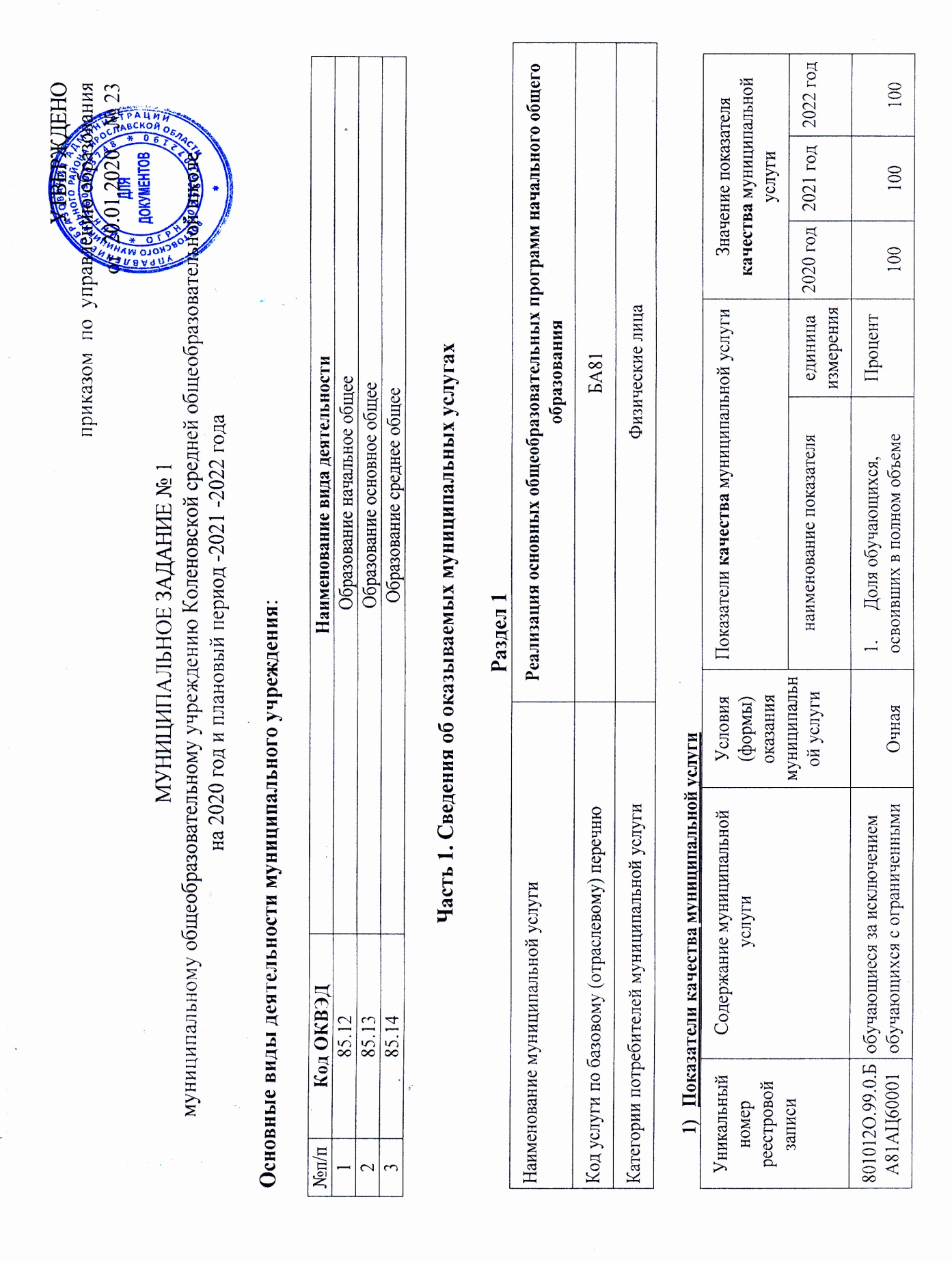 		 УТВЕРЖДЕНО                                              приказом  по  управлению образования                          от  20.01.2020    № 23   МУНИЦИПАЛЬНОЕ ЗАДАНИЕ № 1муниципальному общеобразовательному учреждению Коленовской средней общеобразовательной школена 2020 год и плановый период -2021 -2022 года Основные виды деятельности муниципального учреждения:Часть 1. Сведения об оказываемых муниципальных услугахРаздел 1Показатели качества муниципальной услугиПоказатели объема муниципальной услугиПорядок оказания муниципальной услуги (перечень и реквизиты НПА, регулирующих порядок оказания муниципальной  услуги)Раздел 2Показатели качества муниципальной услугиПоказатели объема муниципальной услугиПорядок оказания муниципальной услуги (перечень и реквизиты НПА, регулирующих порядок оказания муниципальной  услуги)Раздел  3Показатели качества муниципальной услугиПоказатели объема  муниципальной услугиПорядок оказания муниципальной услуги (перечень и реквизиты НПА, регулирующих порядок оказания муниципальной  услуги)Часть 2. Сведения о выполняемых работахЧасть 3. Прочие сведения о муниципальном задании№п/пКод ОКВЭДНаименование вида деятельности185.12 Образование начальное общее 285.13Образование основное общее 385.14Образование среднее общее Наименование муниципальной услугиРеализация основных общеобразовательных программ начального общего образованияКод услуги по базовому (отраслевому) перечнюБА81Категории потребителей муниципальной услуги   Физические лицаУникальный номер реестровой записиСодержание муниципальной  услугиУсловия (формы) оказания муниципальной услугиПоказатели качества муниципальной услугиПоказатели качества муниципальной услугиЗначение показателя качества муниципальной услугиЗначение показателя качества муниципальной услугиЗначение показателя качества муниципальной услугиУникальный номер реестровой записиСодержание муниципальной  услугиУсловия (формы) оказания муниципальной услугинаименование показателяединица измерения 2020 год 2021 год 2022 год 801012О.99.0.БА81АЦ60001обучающиеся за исключением обучающихся с ограниченными возможностями здоровья (ОВЗ) и детей-инвалидовОчнаяДоля обучающихся, освоивших в полном объеме образовательную программу начального общего образованияПроцент100100100801012О.99.0.БА81АЦ60001обучающиеся за исключением обучающихся с ограниченными возможностями здоровья (ОВЗ) и детей-инвалидовОчная.Доля педагогических работников, имеющих первую и высшую квалификационную категорию ПроцентНе ниже 75Не ниже 75Не ниже 75801012О.99.0.БА81АЦ60001обучающиеся за исключением обучающихся с ограниченными возможностями здоровья (ОВЗ) и детей-инвалидовОчнаяСоздание безопасных условий. Отсутствие травматизмаАбсолют. показатель000801012О.99.0.БА81АА00001адаптированная образовательная программа, обучающиеся с ограниченными возможностями здоровья (ОВЗ)ОчнаяДоля участников образовательных отношений, удовлетворенных качеством и доступностью образовательной услугиПроцентНе менее 80%Не менее 80%Не менее 80%Допустимые (возможные)  отклонения  от  установленных  показателей качестваДопустимые (возможные)  отклонения  от  установленных  показателей качестваДопустимые (возможные)  отклонения  от  установленных  показателей качестваДопустимые (возможные)  отклонения  от  установленных  показателей качества%-5-5-5Уникальный номер реестровой записиСодержание муниципальной услугиУсловия (формы) оказания муниципальной услугиПоказатели объема муниципальной услугиПоказатели объема муниципальной услугиЗначение показателя объема муниципальной услугиЗначение показателя объема муниципальной услугиЗначение показателя объема муниципальной услугиДопустимые (возможные) отклоненияУникальный номер реестровой записиСодержание муниципальной услугиУсловия (формы) оказания муниципальной услугинаименование показателяединица измерения 2020 год 2021 год 2022 год Допустимые (возможные) отклонения801012О.99.0.БА81АЦ60001обучающиеся за исключением обучающихся с ограниченными возможностями здоровья (ОВЗ) и детей-инвалидовОчнаяЧисло обучающихсячеловек44454510%801012О.99.0.БА81АА00001адаптированная образовательная программа,обучающиеся с ограниченными возможностями здоровья (ОВЗ) ОчнаяЧисло обучающихсячеловек22210%Уникальный номер реестровой записиСодержание услугиУсловия (формы) оказания муниципальной услугиРеквизиты НПА, регулирующего порядок оказания муниципальной  услуги)Реквизиты НПА, регулирующего порядок оказания муниципальной  услуги)Реквизиты НПА, регулирующего порядок оказания муниципальной  услуги)Уникальный номер реестровой записиСодержание услугиУсловия (формы) оказания муниципальной услугиНаименование НПА (вид НПА, принявший орган, название)Наименование НПА (вид НПА, принявший орган, название)Дата, № НПА801012О.99.0.БА81АЦ60001обучающиеся за исключением обучающихся с ограниченными возможностями здоровья (ОВЗ) и детей-инвалидовОчнаяБазовые требованияк качеству муниципальных услуг«Реализация основных общеобразовательных программ начального общего образования», «Реализация основных общеобразовательных программ основного общего образования», «Реализация основных общеобразовательных программ среднего общего образования» в муниципальных общеобразовательных учреждениях Ростовского муниципального районаПриказ по управлению образования от 26.12. 2017 №876Приказ по управлению образования от 26.12. 2017 №876801012О.99.0.БА81АА00001адаптированная образовательная программа,обучающиеся с ограниченными возможностями здоровья (ОВЗ) ОчнаяБазовые требованияк качеству муниципальных услуг«Реализация основных общеобразовательных программ начального общего образования», «Реализация основных общеобразовательных программ основного общего образования», «Реализация основных общеобразовательных программ среднего общего образования» в муниципальных общеобразовательных учреждениях Ростовского муниципального районаПриказ по управлению образования от 26.12. 2017 №876Приказ по управлению образования от 26.12. 2017 №876Наименование муниципальной услугиРеализация основных общеобразовательных программ основного общего образованияКод услуги по базовому (отраслевому) перечнюБА96Категории потребителей муниципальной услуги   Физические лицаУникальный номер реестровой записиСодержание муниципальной  услугиУсловия (формы) оказания муниципальной услугиПоказатели качества муниципальной услугиПоказатели качества муниципальной услугиЗначение показателя качества муниципальной услугиЗначение показателя качества муниципальной услугиЗначение показателя качества муниципальной услугиУникальный номер реестровой записиСодержание муниципальной  услугиУсловия (формы) оказания муниципальной услугинаименование показателяединица измерения 2020 год 2021 год 2022 год 802111О.99.0.БА96АЧ08001обучающиеся, за исключением обучающихся с ограниченными возможностями здоровья (ОВЗ) и детей-инвалидовОчная1.Доля обучающихся, освоивших в полном объеме образовательную программу  основного общего образованияПроцент100100100802111О.99.0.БА96АЧ08001обучающиеся, за исключением обучающихся с ограниченными возможностями здоровья (ОВЗ) и детей-инвалидовОчная1.Доля обучающихся, освоивших в полном объеме образовательную программу  основного общего образованияПроцент100100100802111О.99.0.БА96АЧ08001обучающиеся, за исключением обучающихся с ограниченными возможностями здоровья (ОВЗ) и детей-инвалидовОчная2. Доля учащихся, успешно прошедших государственную итоговую аттестацию за курс основного общего образования и получивших аттестатПроцент100100100802111О.99.0.БА96АЮ83001обучающиеся, проходящие обучение по состоянию здоровья на домуОчная2. Доля учащихся, успешно прошедших государственную итоговую аттестацию за курс основного общего образования и получивших аттестатПроцент100100100802111О.99.0.БА96АЮ83001обучающиеся, проходящие обучение по состоянию здоровья на домуОчная3.Доля педагогических работников, имеющих первую и высшую квалификационную категорию ПроцентНе ниже 75Не ниже 75Не ниже 75802111О.99.0.БА96АЮ83001обучающиеся, проходящие обучение по состоянию здоровья на домуОчная4.Создание безопасных условий. Отсутствие травматизмаАбсолют. показатель000802111О.99.0.БА96АЮ83001обучающиеся, проходящие обучение по состоянию здоровья на домуОчная5.Доля участников образовательных отношений, удовлетворенных качеством и доступностью образовательной услуги ПроцентНе менее 80%Не менее 80%Не менее 80%Допустимые (возможные)  отклонения  от  установленных  показателей качестваДопустимые (возможные)  отклонения  от  установленных  показателей качестваДопустимые (возможные)  отклонения  от  установленных  показателей качестваДопустимые (возможные)  отклонения  от  установленных  показателей качества%-5-5-5Уникальный номер реестровой записиСодержание муниципальной услугиУсловия (формы) оказания муниципальной услугиПоказатели объема муниципальной услугиПоказатели объема муниципальной услугиЗначение показателя объема муниципальной услугиЗначение показателя объема муниципальной услугиЗначение показателя объема муниципальной услугиДопустимые (возможные) отклоненияУникальный номер реестровой записиСодержание муниципальной услугиУсловия (формы) оказания муниципальной услугинаименование показателяединица измерения 2020 год 2021 год 2022 год Допустимые (возможные) отклонения802111О.99.0.БА96АЧ08001 обучающиеся, за исключением обучающихся с ограниченными возможностями здоровья (ОВЗ) и детей-инвалидовОчнаяЧисло обучающихсячеловек48505010%802111О.99.0.БА96АЧ08001обучающиеся, за исключением обучающихся с ограниченными возможностями здоровья (ОВЗ) и детей-инвалидовОчнаяЧисло обучающихсячеловек12210%802111О.99.0.БА96АЮ83001обучающиеся, проходящие обучение по состоянию здоровья на дому ОчнаяЧисло обучающихсячеловек22210%Уникальный номер реестровой записиСодержание услугиУсловия (формы) оказания муниципальной услугиРеквизиты НПА, регулирующего порядок оказания муниципальной  услуги)Реквизиты НПА, регулирующего порядок оказания муниципальной  услуги)Реквизиты НПА, регулирующего порядок оказания муниципальной  услуги)Уникальный номер реестровой записиСодержание услугиУсловия (формы) оказания муниципальной услугиНаименование НПА (вид НПА, принявший орган, название)Наименование НПА (вид НПА, принявший орган, название)Дата, № НПА802111О.99.0.БА96АЧ16001обучающиеся, за исключением обучающихся с ограниченными возможностями здоровья (ОВЗ) и детей-инвалидовОчнаяБазовые требованияк качеству муниципальных услуг«Реализация основных общеобразовательных программ начального общего образования», «Реализация основных общеобразовательных программ основного общего образования», «Реализация основных общеобразовательных программ среднего общего образования» в муниципальных общеобразовательных учреждениях Ростовского муниципального районаПриказ по управлению образования от 26.12. 2017 №876Приказ по управлению образования от 26.12. 2017 №876802111О.99.0.БА96АЧ08001обучающиеся, за исключением обучающихся с ограниченными возможностями здоровья (ОВЗ) и детей-инвалидовОчнаяБазовые требованияк качеству муниципальных услуг«Реализация основных общеобразовательных программ начального общего образования», «Реализация основных общеобразовательных программ основного общего образования», «Реализация основных общеобразовательных программ среднего общего образования» в муниципальных общеобразовательных учреждениях Ростовского муниципального районаПриказ по управлению образования от 26.12. 2017 №876Приказ по управлению образования от 26.12. 2017 №876802111О.99.0.БА96АЮ83001обучающиеся, проходящие обучение по состоянию здоровья на дому ОчнаяБазовые требованияк качеству муниципальных услуг«Реализация основных общеобразовательных программ начального общего образования», «Реализация основных общеобразовательных программ основного общего образования», «Реализация основных общеобразовательных программ среднего общего образования» в муниципальных общеобразовательных учреждениях Ростовского муниципального районаПриказ по управлению образования от 26.12. 2017 №876Приказ по управлению образования от 26.12. 2017 №876Наименование муниципальной услугиРеализация основных общеобразовательных программ среднего общего образованияКод услуги по базовому (отраслевому) перечнюББ11Категории потребителей муниципальной услуги   Физические лицаУникальный номер реестровой записиСодержание муниципальной  услугиУсловия (формы) оказания муниципальной услугиПоказатели качества муниципальной услугиПоказатели качества муниципальной услугиЗначение показателя качества муниципальной услугиЗначение показателя качества муниципальной услугиЗначение показателя качества муниципальной услугиУникальный номер реестровой записиСодержание муниципальной  услугиУсловия (формы) оказания муниципальной услугинаименование показателяединица измерения 2020 год 2021 год 2022 год 802112О.99.0.ББ11АП76001образовательная программа, обеспечивающая углубленное изучение отдельных учебных предметов, предметных областей (профильное обучение), Очная1.Доля обучающихся, освоивших в полном объеме образовательную программу  среднего общего образованияПроцент100100100802112О.99.0.ББ11АП76001образовательная программа, обеспечивающая углубленное изучение отдельных учебных предметов, предметных областей (профильное обучение), Очная2. Доля учащихся, успешно прошедших государственную итоговую аттестацию за курс среднего общего образования и получивших аттестатПроцент100100100802112О.99.0.ББ11АЧ08001обучающиеся за исключением обучающихся с ограниченными возможностями здоровья (ОВЗ) и детей-инвалидовОчная2. Доля учащихся, успешно прошедших государственную итоговую аттестацию за курс среднего общего образования и получивших аттестатПроцент100100100802112О.99.0.ББ11АЧ08001обучающиеся за исключением обучающихся с ограниченными возможностями здоровья (ОВЗ) и детей-инвалидовОчная3..Доля педагогических работников, имеющих первую и высшую квалификационную категорию ПроцентНе ниже 75Не ниже 75Не ниже 75802112О.99.0.ББ11АЧ08001обучающиеся за исключением обучающихся с ограниченными возможностями здоровья (ОВЗ) и детей-инвалидовОчная4.Создание безопасных условий. Отсутствие травматизмаАбсолют. показатель000802112О.99.0.ББ11АЧ08001обучающиеся за исключением обучающихся с ограниченными возможностями здоровья (ОВЗ) и детей-инвалидовОчнаяДоля участников образовательных отношений, удовлетворенных качеством и доступностью образовательной услуги ПроцентНе менее 80%Не менее 80%Не менее 80%Допустимые (возможные)  отклонения  от  установленных  показателей качестваДопустимые (возможные)  отклонения  от  установленных  показателей качестваДопустимые (возможные)  отклонения  от  установленных  показателей качестваДопустимые (возможные)  отклонения  от  установленных  показателей качества%-5-5-5Уникальный номер реестровой записиСодержание муниципальной услугиУсловия (формы) оказания муниципальной услугиПоказатели объема муниципальной услугиПоказатели объема муниципальной услугиЗначение показателя объема муниципальной услугиЗначение показателя объема муниципальной услугиЗначение показателя объема муниципальной услугиДопустимые (возможные) отклоненияУникальный номер реестровой записиСодержание муниципальной услугиУсловия (формы) оказания муниципальной услугинаименование показателяединица измерения 2020 год 2021 год 2022 год Допустимые (возможные) отклонения802112О.99.0.ББ11АП76001образовательная программа, обеспечивающая углубленное изучение отдельных учебных предметов, предметных областей (профильное обучение)ОчнаяЧисло обучающихсячеловек2101010%802112О.99.0.ББ11АЧ08001обучающиеся за исключением обучающихся с ограниченными возможностями здоровья (ОВЗ) и детей-инвалидов600Уникальный номер реестровой записиСодержание услугиУсловия (формы) оказания муниципальной услугиРеквизиты НПА, регулирующего порядок оказания муниципальной  услуги)Реквизиты НПА, регулирующего порядок оказания муниципальной  услуги)Реквизиты НПА, регулирующего порядок оказания муниципальной  услуги)Уникальный номер реестровой записиСодержание услугиУсловия (формы) оказания муниципальной услугиНаименование НПА (вид НПА, принявший орган, название)Наименование НПА (вид НПА, принявший орган, название)Дата, № НПА802112О.99.0.ББ11АП76001образовательная программа, обеспечивающая углубленное изучение отдельных учебных предметов, предметных областей (профильное обучение)ОчнаяБазовые требованияк качеству муниципальных услуг«Реализация основных общеобразовательных программ начального общего образования», «Реализация основных общеобразовательных программ основного общего образования», «Реализация основных общеобразовательных программ среднего общего образования» в муниципальных общеобразовательных учреждениях Ростовского муниципального районаПриказ по управлению образования от 26.12. 2017 №876Приказ по управлению образования от 26.12. 2017 №876802112О.99.0.ББ11АЧ08001обучающиеся за исключением обучающихся с ограниченными возможностями здоровья (ОВЗ) и детей-инвалидовОчнаяБазовые требованияк качеству муниципальных услуг«Реализация основных общеобразовательных программ начального общего образования», «Реализация основных общеобразовательных программ основного общего образования», «Реализация основных общеобразовательных программ среднего общего образования» в муниципальных общеобразовательных учреждениях Ростовского муниципального районаПриказ по управлению образования от 26.12. 2017 №876Приказ по управлению образования от 26.12. 2017 №876Работы не выполняются№ п\пНаименованиеТребованияТребования1Основания для приостановления выполнения муниципального заданияНесоответствие условий образовательного процесса требованиям САНПИН, Роспотребнадзора, ГоспожнадзораВозникновение ситуаций, угрожающих жизни и здоровью Получателей муниципальной услугиНевыполнение предписаний лицензирующего органаНесоответствие условий образовательного процесса требованиям САНПИН, Роспотребнадзора, ГоспожнадзораВозникновение ситуаций, угрожающих жизни и здоровью Получателей муниципальной услугиНевыполнение предписаний лицензирующего органа2Основания для досрочного прекращения выполнения муниципального заданияЛиквидация учрежденияРеорганизация учрежденияЛиквидация учрежденияРеорганизация учреждения3Порядок контроля учредителем выполнения муниципального задания Формы контроляПериодичность3Порядок контроля учредителем выполнения муниципального задания Документальная проверка- отчет о выполнении муниципального задания- проведение мониторинга показателей эффективности деятельности ООУ4 раза в год (поквартально)по полугодиям, 3Порядок контроля учредителем выполнения муниципального задания Проверка качества предоставления муниципальных услуг» При наличии жалоб на качество услуг4Требования к отчетности о выполнении муниципального заданияОтчет о выполнении муниципального задания в соответствии с типовой формой отчета, утверждённой постановлением Администрации Ростовского МР от 29.10. 2015 г №1746, с изменениями  от 27.12.2017 № 2331Отчет о выполнении муниципального задания в соответствии с типовой формой отчета, утверждённой постановлением Администрации Ростовского МР от 29.10. 2015 г №1746, с изменениями  от 27.12.2017 № 23314.1.Периодичность представления отчетов о выполнении муниципального заданияПромежуточные отчеты – по итогам каждого квартала Сводный отчет - по итогам полугодия и календарного годаПромежуточные отчеты – по итогам каждого квартала Сводный отчет - по итогам полугодия и календарного года4.2.Сроки представления отчетов о выполнении муниципального заданияПо итогам квартала – до15 числа месяца, следующего за концом кварталаСводный по итогам полугодия – не позднее 1 марта и 1 сентября.По итогам квартала – до15 числа месяца, следующего за концом кварталаСводный по итогам полугодия – не позднее 1 марта и 1 сентября.4.3.Дополнительные формы отчетности о выполнении муниципального заданияМогут быть запрошены учредителем по мере необходимостиМогут быть запрошены учредителем по мере необходимости4.4.Иные требования к отчетности о выполнении муниципального заданияНе установленыНе установлены5Иные требования, связанные с выполнением муниципального заданияНе установленыНе установлены